AVIS DE SOLLICITATION DE MANIFESTATION D’INTERÊT POUR L’ACQUISITION E FOURNITURES ET CONSOMMABLES BUREAUTIQUESAU PROFIT DU CENTRE 4C, ISET SILIANADans le cadre du Modernisation de l’Enseignement Supérieur en soutien à l’Employabilité (PROMESSE) financé en partie par l’accord de prêtn° 8590-TN entre la Banque Internationale pour la Reconstruction et le Développement (BIRD) et le Ministère de l’Enseignement Supérieur et de la Recherche Scientifique (MESRS), Institut Supérieur des Etudes Technologiques de Silianaa bénéficié d’un projet PAQ-4C.L’Institut Supérieur des Etudes Technologiques de Siliana sollicite des candidatures en vue de la vente des fournitures bureautiques et consommables bureautiques suivants :Les soumissionnaires intéressés peuvent retirer les termes de références auprès de l’Institut Supérieur des Etudes Technologiques de Siliana, ou le retirer sur son site web : www.isetsl.rnu.tn. Pour obtenir plus d'informations au sujet des termes de références, les candidats intéressés peuvent également s'adresser par email à l’adresse : Mekkimohamedhedi@yahoo.frLes manifestations d’intérêt doivent parvenir par voie postale ou par dépôt direct au bureau d’ordre de l’Institut Supérieur des Etudes Technologiques de Siliana, Avenue nouvelle medina - 6100 Siliana,  au plus tard le 23/05/2019 (Le cachet du Bureau d’Ordre de l’institut fera foi) , avec la mention suivante:« A Ne pas ouvrir, Consultation N° PAQ 4C 05 /2019: ACQUISITION DE FOURNITURES ET CONSOMMABLES BUREAUTIQUES AU PROFIT DU CENTRE 4C, ISET SILIANA»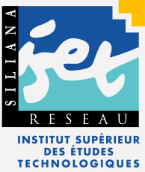 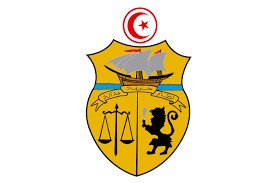 REPUBLIQUE TUNISIENNEMINISTERE DE L’ENSEIGNEMENT SUPERIEURET DE LA RECHERCHE SCIENTIFIQUEProjet PROMESSE - PAQ 4C 2019ArticlesDésignationQuantitéPlastifieuse01Cisaille papier01Tableau d'affichage en Liège01Tableau Blanc magnétique double faces01Support pour Tableau01Tableau Chevalet Magnétique sur Trépied01Flip Chart20Ecran de projection Triped01Ensemble de bureau en Métal 5 pièces :01Stick Note auto-adhésive amovible100Stick-note Flèche Fluo 20Stick-note Fluo marque page20Stylo à Bille Rétractable Medium300Stylo à bille rétractable corps fin200Stylo Roller avec encre liquide à pointe aiguille pour une écriture fine 0.5 mm 50Marqueur permanent à pointe biseautée, épaisseur de trait 1 + 4 mm20Marqueur pour tableau blanc et flipchart100Fluorescent40Chemise de présentation à lamelles Polypropylène 500PAPIERS PHOTOS BRILLANT A4 / 140 G/M²10PAPIERS MATE A4 / 110 G/M²10PAPIERS SUBLIMATION A4 / 120 G/M²05